Cold War Beginnings 										Name __________________________________________Look over the images listed below that separate the United States from the Soviet Union.  Brainstorm what each item represents. Participate in class discussion and notes to understand the differences between these two countries.  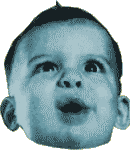 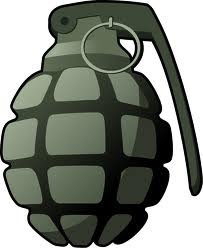 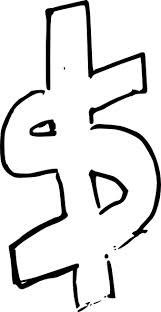 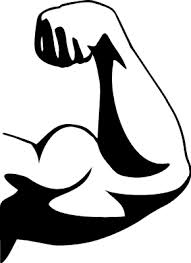 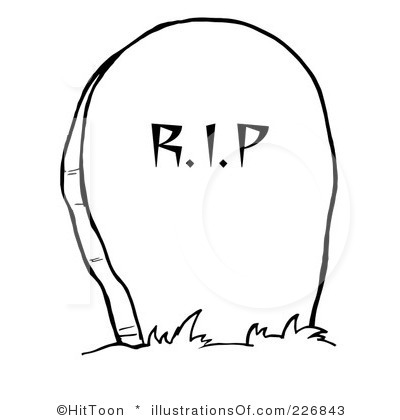 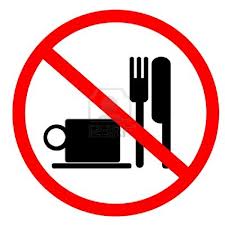 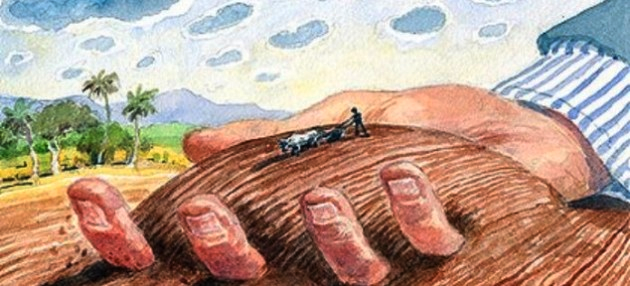 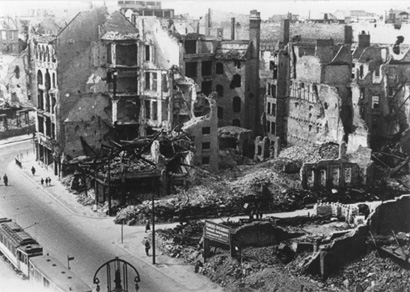 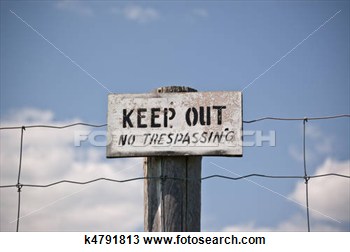 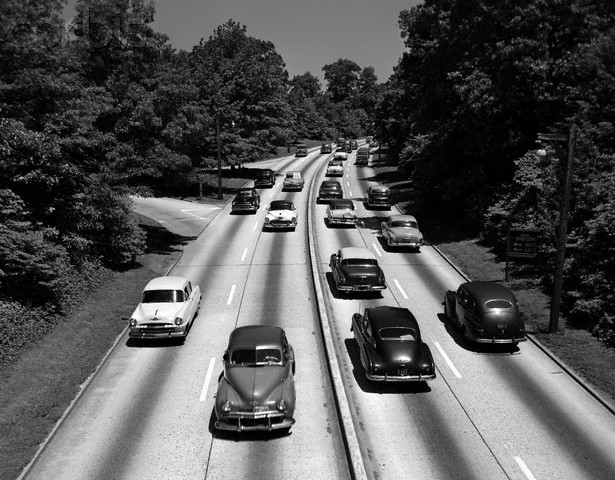 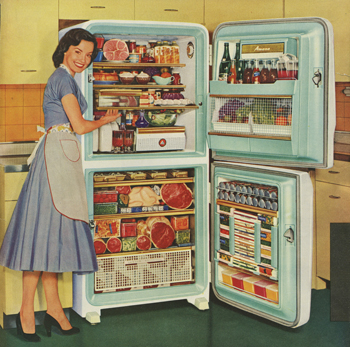 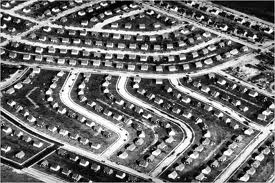 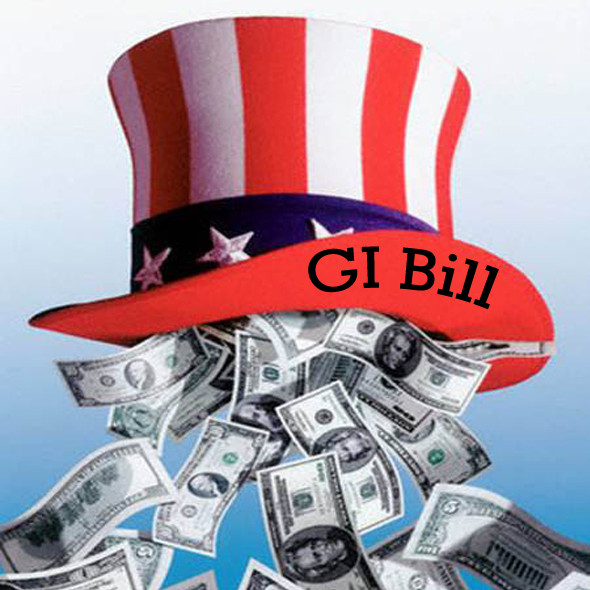 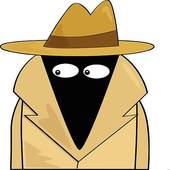 